Победители и призеры Санкт-Петербургского конкурса научно-исследовательских работ по словесности, мировой художественной культуре в Красносельском районе2016-2017 учебный год 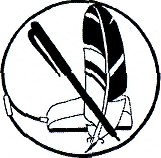 Центр олимпиад Санкт-ПетербургаФИО ОУКласс Результат Статус УчительМоисеева К.А.271749ПобедительСтанева Ирина БорисовнаГорохов И.А.548849ПобедительСабельникова Анна ВладимировнаКулейкин Д.В.,247749ПобедительПантус Светлана НиколаевнаОвчинников П. Р.247749ПобедительПантус Светлана НиколаевнаКутепова В.А.568847ПризерКозлицкая Вера ИвановнаВоронцова Д.В.2911147ПризерХабибулина Ольга ПетровнаБакланова Е.Г.293644ПризерПетрова Юлия ВикторовнаИоффе Геннадий АркадьевичАдамович В.В.399643ПризерКосачёва Юлия ВалерьевнаАбалдуева И.А. 568843ПризерКозлицкая Вера ИвановнаАндреева Е.В.247841ПризерЗенкевич Ангелина Алексеевна Фонарева А.М.2471039ПризерКузьмина Елена АлександровнаАндреева М.Д. 27111 38 ПризерМамина Надежда АнатольевнаКолясникова Светлана ВитальевнаТитова А. В. 548838ПризерСабельникова Анна Владимировна